DOMANDA DI AMMISSIONE PER IL COMPLETAMENTO ORGANICO AI CAMPIONATI DI CALCIO A 5 ORGANIZZATI DALPER LA  STAGIONE SPORTIVA 2022 - 2023Società richiedente______________________________________Matricola__________Spazio riservato alla Segreteria del Comitato Regionale AbruzzoTimbro  della SocietàDOMANDA DI AMMISSIONE AL CAMPIONATO DI  __________________________Raccomandata	Spett/le    F.I.G.C.	Comitato Regionale Abruzzo	Lega Nazionale Dilettanti	Via LANCIANO , s.n.c. 			67100    L’AQUILA  (AQ)Il Sottoscritto __________________________________- nella sua qualità di legale rappresentante della Società _____________________________matr. _________ classificatasi  al _____°  posto del Campionato  di ___________________- Girone ___________ nella decorsa stagioneCHIEDEl’ammissione della Società rappresentata al Campionato di___________________DICHIARADi allegare bonifico di  € _____________,00 quale tassa dovuta per il campionato di cui si richiede il “ripescaggio”;Di avere la disponibilità di un impianto sportivo denominato _____________________, idoneo e funzionale per il campionato________________________ come da allegata dichiarazione (allegato A) dell’Ente proprietario nella quale sono trascritte le misure e la planimetria dell’impianto;Di avvalersi di un allenatore regolarmente iscritto nei ruoli del Settore Tecnico della F.I.G.C. per la conduzione della propria squadra;Di non aver goduto di ripescaggi nella categoria superiore nella stagione sportiva 2020/2021;Di non essere stata sanzionata, nell’ultima stagione, per illecito sportivo;Di essere affiliata alla F.I.G.C. ininterrottamente dal _____________Che la città, sede della Società, conta N°_______ abitanti con un eventuale bacino di sportivi di N°_______PRECISAche la Società rappresentata ha effettuato:i seguenti cambi di denominazione sociale.Nella stagione sportiva ______/_______ da _____________________________________ a _______________________________________e/o nella stagione sportiva _______/______ la seguente   fusione da_________________________________ e da__________________________________  a _________________________________  ___________________________data	FIRMA	_____________________TimbroSocietà	A) Classifica in CampionatoB) Classifica Premio DisciplinaC) Partecipazione ad Assemblee Annuali indette dal Com. Regionale AbruzzoPartecipazione a riunioni di categoriaD) Attività GiovanileE) Partecipazione a Coppe						      Riservato al ComitatoAllegato ANULLA-OSTA DISPONIBILITÀ' CAMPO DI GIUOCOSTAGIONE SPORTIVA 2022/2023Prot. n._____ del ___/___/_____IL SINDACO DEL COMUNE DI ____________________________________vista la richiesta della società ______________________________________ Matr. _________________CONCEDEalla stessa il nulla-osta per l’utilizzo del Campo Sportivo “_______________________________________________” ubicato in _________________________________________ Via _____________________________________________per lo svolgimento di tutte le gare del Campionato di ______________________________________ e di tutte le altre Manifestazioni ufficiali organizzate dalla Lega Nazionale Dilettanti, Dipartimento___________________ / Divisione_________________ / Comitato Regionale________________/Comitato Provinciale Autonomo di_____________, nonché per quelle gare da disputarsi ai sensi dell'art. 69 delle N.O.I. della F.I.G.C., (“Requisizione dei campi di gioco”.)ATTESTAla perfetta idoneità in ordine alla sicurezza ed agibilità del campo di giuoco e degli annessi servizi e strutture a corredo, tenuto conto di quanto previsto dalle vigenti norme in tema di impianti sportivi e di sicurezza degli stessi.che l’intero impianto sportivo sarà mantenuto nelle migliori condizioni di manutenzione, sicurezza, igiene, decoro e sarà reso fruibile nel rispetto delle norme vigenti, con particolare riferimento al DM 18.03.1996 n. 61 e s.m.i. e, nello specifico, nei limiti di quanto previsto dall’art. 20 del richiamato D.M.;che nel corso della stagione sportiva non si effettueranno lavori di miglioria tali da impedire l'utilizzo dell'impianto stesso o modificare il rispetto dei parametri e dei dati metrici riportati nel verbale di omologazione in possesso del Dipartimento_________________ / Divisione________________ / Comitato Regionale _______________ FIGC-LND.Per lo svolgimento del campionato Federale di appartenenza, la Società sportiva sopra citata provvederà a richiedere, ove necessario, al competente Dipartimento / Divisione/ Comitato Regionale FIGC-LND, la omologazione/rinnovo della omologazione, la cui validità è esclusivamente limitata alle regole sportive che disciplinano il giuoco del calcio.Il presente nulla osta non sarà sottoposto a revoca nel corso della stagione sportiva.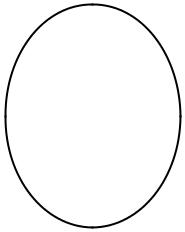 	IL SINDACOTIMBRODEL COMUNE                                                                                                 _____________________________________NULLA-OSTA DISPONIBILITÀ' CAMPO DI GIUOCOSTAGIONE SPORTIVA 2022/2023 		Prot. n._____ del ___/___/_____Il sottoscritto ______________________________________________, nato a _____________________________ (____) il ________________ e residente a ______________________ (____) in via ______________________________ n°____, nella qualità diPROPRIETARIO (PRIVATO) / GESTORE(cancellare la voce che non interessa)della struttura denominata _____________________________________________________ ubicata nel Comune di ___________________________, Via _____________________________ n. ___ località __________________________vista la richiesta della società ______________________________________ Matr. _________________CONCEDEalla  stessa  il  nulla-osta  per  l’utilizzo  del  Campo  Sportivo  “_______________________________________________”ubicato in _________________________________________ Via _____________________________________________per lo svolgimento di tutte le gare del Campionato di ______________________________________ e di tutte le altre Manifestazioni ufficiali organizzate dalla Lega Nazionale Dilettanti, Dipartimento_____________________ / Divisione_________________ / Comitato Regionale ________________/Comitato Provinciale Autonomo di____________, nonché per quelle gare da disputarsi ai sensi dell'art. 69 delle N.O.I.F., “Requisizione dei campi di gioco”. Inoltre, ai sensi dell’art. 76 del D.P.R. 28.12.2000 N. 445, sotto la propria responsabilità penale e civile,ATTESTAche l’impianto è dotato di certificato di agibilità, rilasciato dalla competente Autorità, come previsto dal DM 18.03.1996 n. 61 e s.m.i.;che lo stesso impianto è perfettamente idoneo, dal punto di vista tecnico e del rispetto della vigente normativa in tema di sicurezza ed agibilità, sia per quanto attiene il campo di giuoco sia per quello che riguardagli annessi servizi e strutture a corredo;che l’intero impianto sportivo sarà mantenuto nelle migliori condizioni di manutenzione, sicurezza, igiene, decoro e fruibilità nel rispetto delle norme vigenti con particolare riferimento al DM 18.03.1996 n. 61 e s.m.i..che nel corso della stagione sportiva non si effettueranno lavori di miglioria tali da impedire l'utilizzo dell'impianto stesso o modificare il rispetto dei parametri e dei dati metrici riportati nel verbale di omologazione in possesso del Dipartimento___________________ / Divisione___________________ / Comitato Regionale ________________/ Comitato Provinciale Autonomo di____________,FIGC-LND.Per lo svolgimento del campionato Federale di appartenenza, la Società sportiva sopra citata provvederà a richiedere, ove necessario, al competente Dipartimento / Divisione / Comitato Regionale FIGC-LND, la omologazione/rinnovo della omologazione, la cui validità è esclusivamente limitata alle regole sportive che disciplinano il giuoco del calcio.La presente concessione non sarà soggetta a revoca nel corso della stagione sportiva.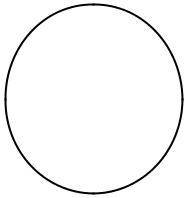 TIMBRO                                                              IL PROPRIETARIO / GESTORE___________________________StagioneSportivaCampionatoGironePosizioneClassificaRiservato al Comitato2019/20202020/20212021/2022StagioneSportivaCampionatoGironePosizioneClassificaRiservato al Comitato2019/20202020/20212021/2022Stagione SportivaSINORiservato al Comitato2019/20202020/20212021/2022Stagione SportivaSINORiservato al Comitato2019/20202020/20212021/2022StagioneSportivaTurni superatiCoppaAbruzzoCoppa ItaliaDilettantiRiservato al Comitato2019/20202020/20212021/2022